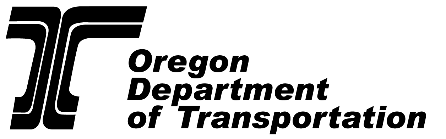 DMV Transportation Safety OfficeDriver Education ProgramApproved Provider ApplicationThe Approved Driver Education Program refers only to traffic safety education provided to teens ages 15 through age 17, with an Oregon instruction permit, who have not received a driver license. No courses can begin prior to the ODOT-DMV TSO approval date. Please allow 3 weeks for processing. Submit the original, signed application, with required enclosures, to ODOT DMV-Transportation Safety Office, Driver Education Program, 1905 Lana Ave NE, Salem OR  97314.  Maintain a copy for your records. Or submit electronically to ODOTDEMail@odot.oregon.gov. (If your combined attachments are larger than 10 MB, you may need to break into smaller submissions). Complete all portions of the application.Program informationProgram typeRequirements   Indicate your understanding of the following requirements by responding to each:Checklist The following must be submitted for ODOT-DMV TSO approval:ODOT-TSO use only:	Approved	Conditionally Approved – Resolution Date 	Not approved, as noted_______________________________________________________			__________________Signature, Driver Education Program Manager					DateProgram name:  Program name:  Business Address:  Business Address:  Program Coordinator:  Phone:  Alternate phone:  Email:   Commercial Driver Training School, with valid DMV certificate Commercial Driver Training School, with valid DMV certificate Commercial Driver Training School, with valid DMV certificate Commercial Driver Training School, with valid DMV certificate School District / ESD County County County Community College Other  Other  Other The program intends to contract in-car or classroom instruction:                  The program intends to contract in-car or classroom instruction:                  Y
NIf yes:  Provide contractor name:  If yes:  Provide contractor name:  If yes:  Provide contractor name:  If yes:  Provide contractor name:  YNEach student must have an Oregon Learners Permit by the date of the first classroom session and throughout the duration of the courseEach student must have an Oregon Learners Permit by the date of the first classroom session and throughout the duration of the courseThe program must provide: 30 hours classroom seat time6 hours behind-the-wheel instruction6 hours active backseat observationParent participation is required, including a parent meeting and 5 hours home guided practiceParent participation is required, including a parent meeting and 5 hours home guided practiceClassroom and  in-car instruction must be well integrated and concurrentClassroom and  in-car instruction must be well integrated and concurrentA course must be between 35-180 days in lengthA course must be between 35-180 days in lengthMotor vehicles must be: Registered and properly insuredMaintained in good mechanical condition / meet OR vehicle codeVehicles must be equipped with:Student driver signsInstructor rear-view and eye-check mirrors, instructor brakeStudent rear-view and side mirrorsFire extinguisher, First Aid kit and flares or approved reflectorsA provider may only allow an individual with a valid Approved Instructor certificate to teach an approved teen course.A provider may only allow an individual with a valid Approved Instructor certificate to teach an approved teen course.Records clearly documenting program requirements must be maintained for each studentRecords clearly documenting program requirements must be maintained for each studentPeriodic inspections are scheduled for every approved providerPeriodic inspections are scheduled for every approved providerA provider or designee may not falsify any document or make a misrepresentation on an application or recordA provider or designee may not falsify any document or make a misrepresentation on an application or recordI understand that all requirements in OAR 737-015-0010 thru 0130, must be met.

_______________________________________________________
Program Coordinator or other Authorized Person_______________________Date	Behind the wheel lesson plan for each in-car session	Written drive route for each in-car session	Driving assessment form used to evaluate each in-car session	Final drive assessment / route along with the Final Drive Worksheet Form (identifies the location of each required maneuver) for each final route	Classroom lesson plans (Or check  if the Oregon Curriculum Playbook® will be fully implemented as the school curriculum)	Flow chart showing integration between classroom and behind-the-wheel sessions	Name and Approved Instructor certification number for each instructor who will teach in the approved program	Signed Assurance Form, found on the ODOT-TSO’s website:  https://www.oregon.gov/odot/Safety/Pages/DE-Provider.aspx